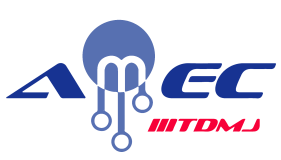 Registration FormThird workshop onApplication of MATLAB for Engineering Computations“AMEC”January 10 - 12, 2014PDPM IIITDM Jabalpur, Jabalpur, MP 482005 IndiaName		: ………………………………………………………………………………………………….…………… Date of Birth	: …………………………………………………………………………………..………………………..…Qualification	: …………………………………………………… Discipline………………………………………….Designation	: ………………………………………………………………………………………………………………Organization	: ………………………………………………………………………………………………………………Experience	: ………………………………………………………………………………………………………………Details of the previous Matlab workshop attended (if any):…………………………………………. Do you have any prior knowledge of programming: Yes/NoDo you have any prior knowledge of MATLAB: Yes/NoContact Address: ……………………………………………………………………………………………………….….……………………………………………………………………………………………………………………………………………………………………………………………………………………………………………………………………………...E- mail: ………………………………………………………… Phone: ……………………………………………………Do you require accommodation in Institute hostel: Yes/No If yes please mention the dates……………………………………………………………………………………..Registration Fee DetailsAmount: ……………………………… DD Number: ……………………………… Date: …………………………Bank Name: …………………………….……  Place: …………………………………….Payable at: JabalpurDate: ……………………..                      							SignaturePlace: …………………….							Name:……………………Fee can also be deposited to the account No. 50150259493 (Allahabad Bank, Mehgawan, IIITDM Branch, IFSC Code: ALLA0212433) by CASH/NET BANKING/ NEFT.